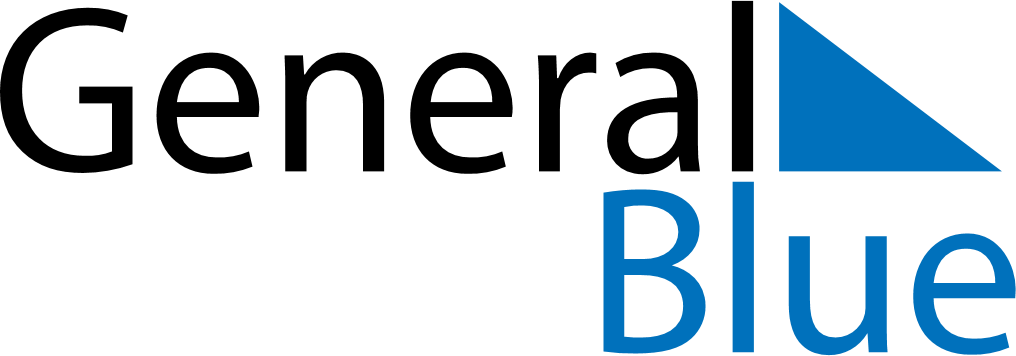 July 2024July 2024July 2024July 2024July 2024July 2024Pelhrimov, Vysocina, CzechiaPelhrimov, Vysocina, CzechiaPelhrimov, Vysocina, CzechiaPelhrimov, Vysocina, CzechiaPelhrimov, Vysocina, CzechiaPelhrimov, Vysocina, CzechiaSunday Monday Tuesday Wednesday Thursday Friday Saturday 1 2 3 4 5 6 Sunrise: 4:57 AM Sunset: 9:08 PM Daylight: 16 hours and 11 minutes. Sunrise: 4:57 AM Sunset: 9:08 PM Daylight: 16 hours and 10 minutes. Sunrise: 4:58 AM Sunset: 9:08 PM Daylight: 16 hours and 9 minutes. Sunrise: 4:59 AM Sunset: 9:07 PM Daylight: 16 hours and 8 minutes. Sunrise: 4:59 AM Sunset: 9:07 PM Daylight: 16 hours and 7 minutes. Sunrise: 5:00 AM Sunset: 9:07 PM Daylight: 16 hours and 6 minutes. 7 8 9 10 11 12 13 Sunrise: 5:01 AM Sunset: 9:06 PM Daylight: 16 hours and 4 minutes. Sunrise: 5:02 AM Sunset: 9:05 PM Daylight: 16 hours and 3 minutes. Sunrise: 5:03 AM Sunset: 9:05 PM Daylight: 16 hours and 1 minute. Sunrise: 5:04 AM Sunset: 9:04 PM Daylight: 16 hours and 0 minutes. Sunrise: 5:05 AM Sunset: 9:04 PM Daylight: 15 hours and 58 minutes. Sunrise: 5:06 AM Sunset: 9:03 PM Daylight: 15 hours and 56 minutes. Sunrise: 5:07 AM Sunset: 9:02 PM Daylight: 15 hours and 55 minutes. 14 15 16 17 18 19 20 Sunrise: 5:08 AM Sunset: 9:01 PM Daylight: 15 hours and 53 minutes. Sunrise: 5:09 AM Sunset: 9:00 PM Daylight: 15 hours and 51 minutes. Sunrise: 5:10 AM Sunset: 8:59 PM Daylight: 15 hours and 49 minutes. Sunrise: 5:11 AM Sunset: 8:58 PM Daylight: 15 hours and 47 minutes. Sunrise: 5:12 AM Sunset: 8:57 PM Daylight: 15 hours and 45 minutes. Sunrise: 5:13 AM Sunset: 8:56 PM Daylight: 15 hours and 42 minutes. Sunrise: 5:15 AM Sunset: 8:55 PM Daylight: 15 hours and 40 minutes. 21 22 23 24 25 26 27 Sunrise: 5:16 AM Sunset: 8:54 PM Daylight: 15 hours and 38 minutes. Sunrise: 5:17 AM Sunset: 8:53 PM Daylight: 15 hours and 35 minutes. Sunrise: 5:18 AM Sunset: 8:52 PM Daylight: 15 hours and 33 minutes. Sunrise: 5:20 AM Sunset: 8:51 PM Daylight: 15 hours and 31 minutes. Sunrise: 5:21 AM Sunset: 8:49 PM Daylight: 15 hours and 28 minutes. Sunrise: 5:22 AM Sunset: 8:48 PM Daylight: 15 hours and 25 minutes. Sunrise: 5:24 AM Sunset: 8:47 PM Daylight: 15 hours and 23 minutes. 28 29 30 31 Sunrise: 5:25 AM Sunset: 8:45 PM Daylight: 15 hours and 20 minutes. Sunrise: 5:26 AM Sunset: 8:44 PM Daylight: 15 hours and 17 minutes. Sunrise: 5:28 AM Sunset: 8:43 PM Daylight: 15 hours and 15 minutes. Sunrise: 5:29 AM Sunset: 8:41 PM Daylight: 15 hours and 12 minutes. 